CLASIFICACIÓN DE TARJETAS DE EMBRIONESConjunto A, embriones:
Conjunto B, animales completamente desarrollados: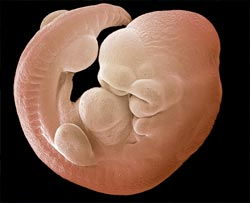 A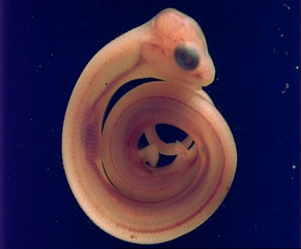 B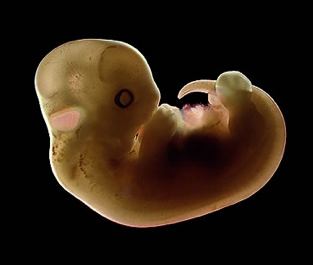 C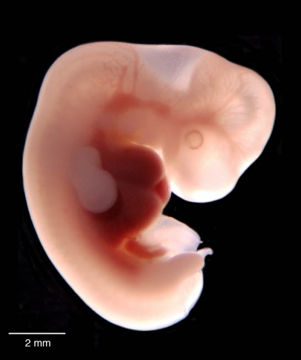 F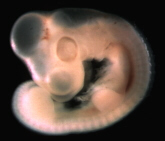 E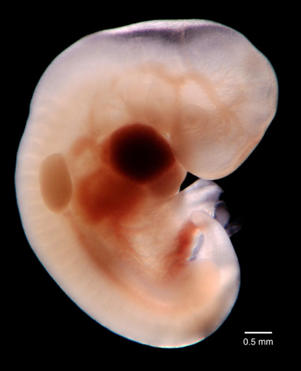 D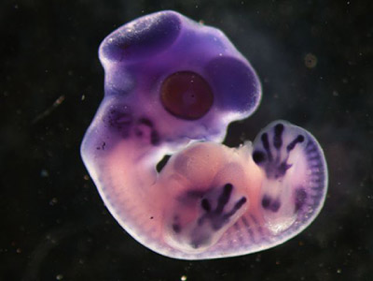 G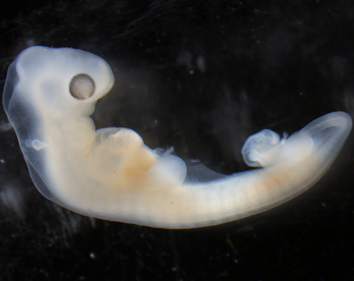 H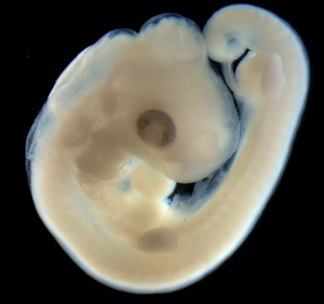 I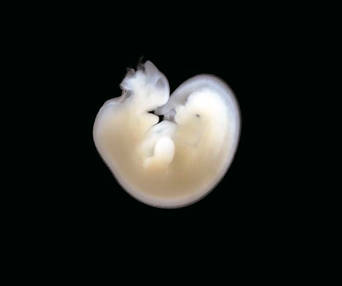 J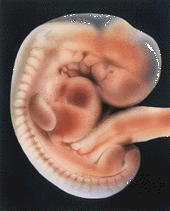 K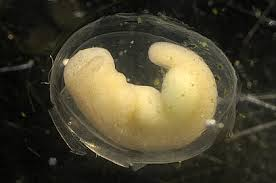 L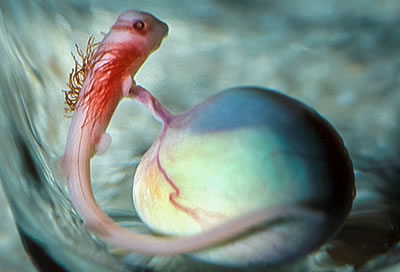 M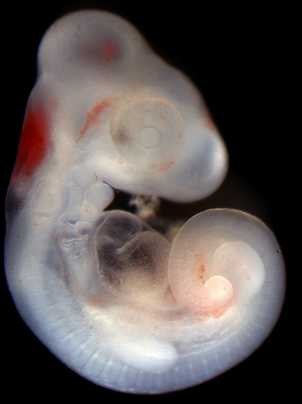 N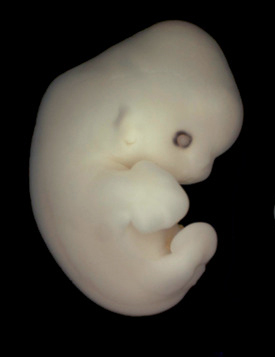 O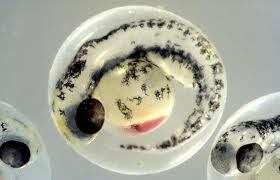 R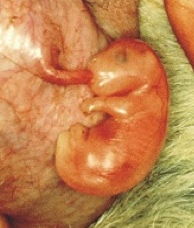 Q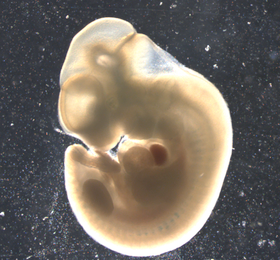 P6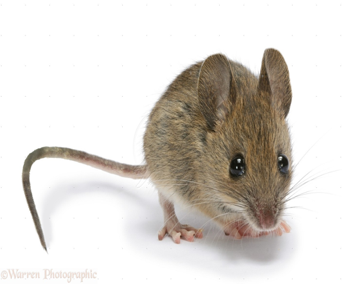 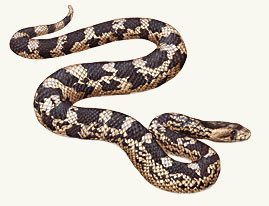 10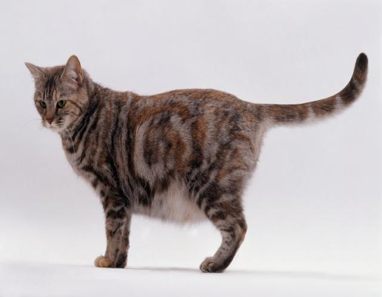 3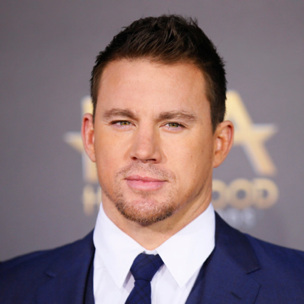 9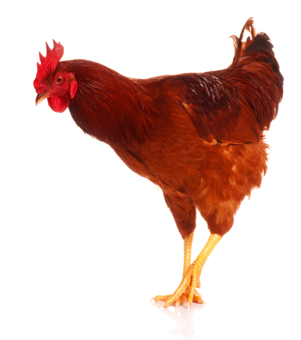 17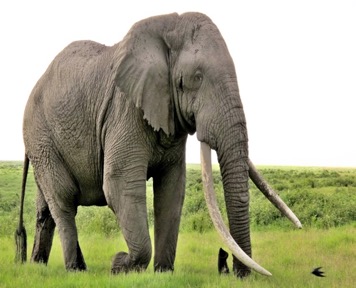 4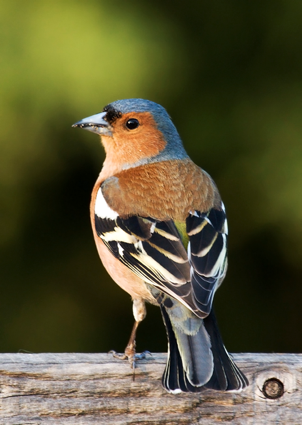 14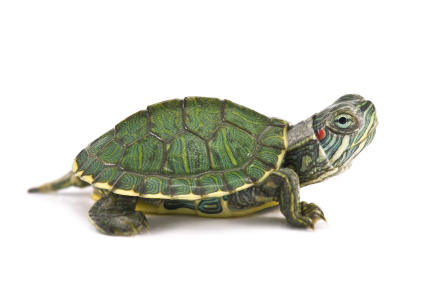 7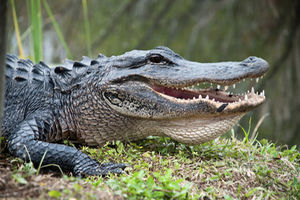 16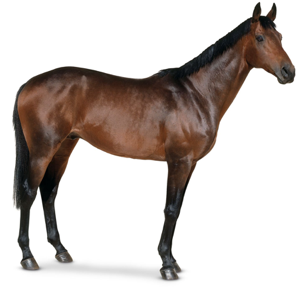 12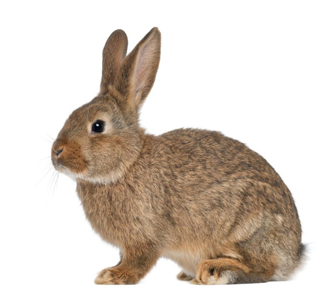 1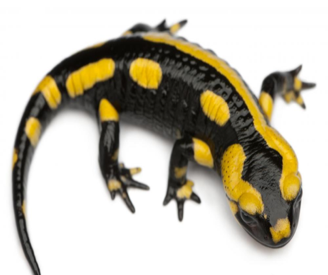 13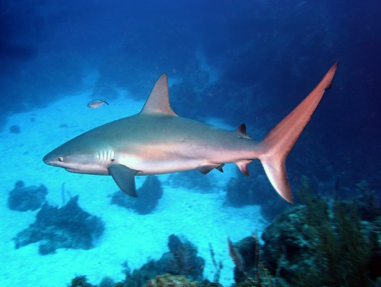 18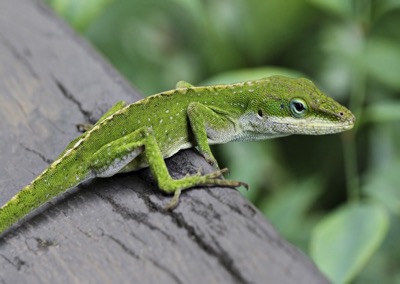 2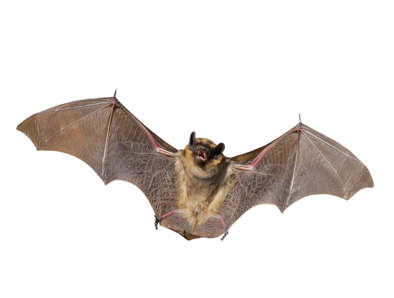 8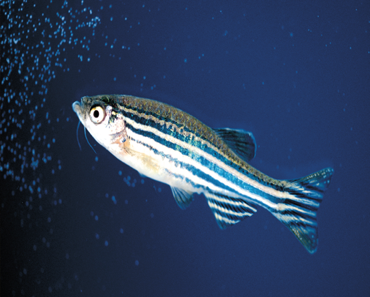 5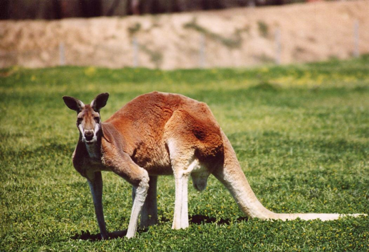 15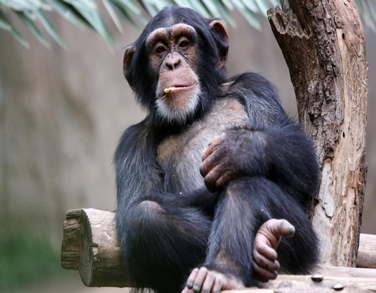 11